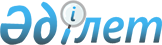 Қазақстан Республикасы Үкiметінің 2003 жылғы 17 шiлдедегi N 712-1 қаулысына өзгерiстер мен толықтырулар енгізу туралыҚазақстан Республикасы Үкіметінің 2004 жылғы 18 қарашадағы N 1218 Қаулысы

      Қазақстан Республикасының Үкiметі  ҚАУЛЫ ЕТЕДI: 

         1. "Қазақстан Республикасының индустриялық-инновациялық дамуының 2003-2015 жылдарға арналған стратегиясын iске асыру жөнiндегi 2003-2005 жылдарға арналған iс-шаралар жоспарын бекiту туралы" 2003 жылғы 17 шiлдедегі N 712-1  қаулысына  мынадай өзгерiстер мен толықтырулар енгiзiлсiн:       көрсетiлген қаулымен бекiтiлген Қазақстан Республикасының индустриялық-инновациялық дамуының 2003-2015 жылдарға арналған стратегиясын iске асыру жөнiндегi 2003-2005 жылдарға арналған iс-шаралар жоспарында:       реттiк нөмiрлерi 1.2.3, 1.2.4-жолдарда: 

      4-баған ", "Маркетингтік-талдамалық зерттеулер орталығы" АҚ (келiсiм бойынша)" деген сөздермен толықтырылсын;       5-баған мынадай редакцияда жазылсын: 

      "IV тоқсан, жыл сайын";       реттiк нөмiрi 1.2.6-жолдағы 4-баған мынадай редакцияда жазылсын: 

      "ЭБЖМ, ИСМ, ҚҚА (келiсiм бойынша)";       реттік нөмiрлерi 1.3.3, 1.3.4, 1.3.5-жолдардағы 4-баған ", "Маркетингтік-талдамалық зерттеулер орталығы" АҚ (келiсiм бойынша)" деген сөздермен толықтырылсын;       peттiк нөмiрi 1.4.3-жолда: 

      4-баған ", "ӘдМ" деген аббревиатурамен толықтырылсын;       5-баған мынадай редакцияда жазылсын: 

      "IV тоқсан, жыл сайын";       реттiк нөмiрi 1.4.4-жолдағы 4-баған ", "ӘдМ" деген аббревиатурамен толықтырылсын;       реттiк нөмiрi 2.1.3-жолда: 

      4-баған мынадай редакцияда жазылсын: 

      "ИСМ, ЭБЖМ, мүдделi мемлекеттік органдар, "Қазақстанның инвестициялық қоры" АҚ (келiсiм бойынша)";       5-баған мынадай редакцияда жазылсын: 

      "2004 жылғы IV тоқсан";       реттік нөмiрi 2.3.5-жолда: 

      4-баған мынадай peдакцияда жазылсын: 

      "ИСМ, ЭБЖМ, БҒМ, АШМ, "Ұлттық инновациялық қор" АҚ (келiсiм бойынша)";       реттiк нөмiрi 3.1.4-жол алынып тасталсын;       реттік нөмiрi 4.2.1-жолда: 

      2-баған мынадай редакцияда жазылсын: 

      "Ұлттық компаниялардың жарлықтарында көзделген қызмет түрлерiнiң шеңберiнде инновациялық қызмет мәселелерiне айрықша назар аудара отырып, оларды дамытудың орта мерзiмдi жоспарларын әзiрлеу";       4-бағанда: 

      "МАҚКМ" деген аббревиатура "МАСМ, AБA" деген аббревиатуралармен ауыстырылсын;       "TMPA" деген аббревиатурадан кейiнгi "(келiсiм бойынша)" деген сөздер алынып тасталсын;       "ҚP Премьер-Министрiнің Кеңсесi" деген сөздер алынып тасталсын;       реттiк нөмiрi 5.1.2.5-жолда: 

      2-баған мынадай редакцияда жазылсын: 

      "Техникалық және қызмет көрсету еңбегi мамандарының кәсiби даярлығын бағалау, оларды даярлау және оларға бiлiктiлiк беру орталықтарын құру";       4-баған мынадай редакцияда жазылсын: 

      "БҒМ, ЕХӘҚМ, ИСМ, ЭМРМ, басқа мүдделi министрлiктер, облыстардың, Астана және Алматы қалаларының әкiмдерi";       5-баған мынадай редакцияда жазылсын: 

      "2004 жылғы IV тоқсан";       реттiк нөмiрi 5.2.1.2-жолда: 

      2-баған мынадай редакцияда жазылсын: 

      "Екiншi деңгейлi банктерде кредит беру ставкасын төмендету үшiн жағдайлар жасауға жәрдемдесу";       4-баған ", "ҚҚА (келiсiм бойынша)" деген аббревиатурамен толықтырылсын;       реттiк нөмiрi 5.2.1.7-жолда: 

      4-баған мынадай редакцияда жазылсын: 

      ", "ҚҚА (келiсiм бойынша), Ұлттық банк (келiсiм бойынша)";       реттік нөмiрi 5.2.1.8-жолда: 

      4-баған мынадай редакцияда жазылсын: 

      "ҚҚА (келiсiм бойынша), Ұлттық банк (келiсiм бойынша)";       реттік нөмiрi 5.3.2.3-жолда: 

      2-баған мынадай редакцияда жазылсын: 

      "Инновациялық қызмет туралы" Қазақстан Республикасы Заңының жаңа редакциясының жобасын әзiрлеу";       4-баған мынадай редакцияда жазылсын: 

      "ИСМ, БҒМ, ЭБЖM, "Ұлттық инновациялық қop" АҚ (келiсiм бойынша)";       5-баған мынадай редакцияда жазылсын: 

      "2005 жылғы II тоқсан";       реттiк нөмiрлерi 5.3.2.12, 5.3.2.13, 5.3.2.14, 5.3.2.15-жолдар мынадай мазмұндағы жолдармен толықтырылсын: "5.3.2.12 Қазақстанның Қазақстан  ИСМ,         2005   2005ж.  Респу. 

          өңiрлерiнде  Республи.  "Инжиниринг  жылғы  - 600** блика. 

          үш технопарк  касының   және         IV             лық 

          құруды және  Үкiметiне  технология.  тоқсан         бюджет 

          дамытуды     ақпарат    лар 

          қамтамасыз              трансфертi 

          ету                     орталығы" 

                                  АҚ 

                                  (келiсiм 

                                  бойынша) 5.3.2 13  Индустриялы  Қазақстан  ЭМРМ         2004 

          ұлттық       Республи.               жылғы 

          мұнай-химия  касының                 IV 

          технопаркте. Үкіметіне               тоқсан 

          рін құру     ақпарат 

          жөнiнде 

          ұсыныстар 

          әзiрлеу 

           5.3.2.14  Қазақстан    Қазақстан  ИСМ,         2005 

          Республика.  Республи.  "Ұлттық      жылғы 

          сының        касының    инновация.   IV 

          барлық       Үкіметіне  лық қор"     тоқсан 

          өңiрлерінде  ақпарат    АҚ 

          венчурлық               (келісім 

          қорлар құру             бойынша) 

          мен 

          дамытуды 

          қамтамасыз 

          ету 5.3.2.15  Ғылыми-      Қазақстан  БҒМ, ИСМ,    Жыл 

          технология-  Республи.  ЭБЖМ         сайын 

          лық және     касының                 IV 

          инновациялық Үкiметiне               тоқсан 

          жобалардың   ақпарат 

          тәуелсiз 

          сараптама. 

          сын, оның 

          iшiнде 

          тәуелсіз 

          халықаралық 

          сарапшыларды 

          тарта 

          отырып, 

          жүргiзудiң 

          тетiгiн 

          жетілдiру 

          жөнiнде 

          ұсыныстар 

          әзiрлеу                                                 ";       реттiк нөмiрi 5.3.3.3-жолдағы 5-баған мынадай редакцияда жазылсын: 

      "2004 жылғы IV тоқсан";       реттiк нөмiрлерi 5.4.1.2, 5.4.4.3, 5.5.1.1, 5.5.1.4-жолдарда 4-бағандағы "TMPA" деген аббревиатурадан кейiнгі "(келiсiм бойынша)" деген сөздер алынып тасталсын;       реттiк нөмiрi 5.4.3.2-жолда 4-бағандағы "ЭМРМ" деген аббревиатура алынып тасталсын;       реттік нөмiрi 5.5.1.3-жолда: 

      4-баған мынадай редакцияда жазылсын: 

      "ИСМ, ҚОҚМ, АШМ, ККM, ҚарМ, ЭБЖМ, ЭМРМ, ТЖМ, TMPA, СА, ҚҚА (келiсiм бойынша), облыстардың, Астана және Алматы қалаларының әкiмдерi, даму институттары (келiсiм бойынша), "ҚазМұнайГаз" ҰК" АҚ (келiсiм бойынша), "Қазақстан темiр жолы" ҰК" АҚ (келiсiм бойынша), "Қазатомөнеркәсiп" ҰАК" ЖАҚ (келiсiм бойынша), "KEGOC" ААҚ (келiсiм бойынша), "Азықтүлiккорпорациясы" ЖАҚ (келiсiм бойынша)";       5-баған мынадай редакцияда жазылсын: 

      "2005 жылғы I тоқсан";       реттiк нөмiрi 5.5.2.8-жолдағы 5-баған мынадай редакцияда жазылсын: 

      "2004 жылғы III тоқсан";       реттiк нөмiрi 6.6-жолда 4-бағандағы "МАҚКМ" деген аббревиатура "МАСМ, АБА" деген аббревиатуралармен ауыстырылсын;       "Жиыны" деген жолдағы "23122,5**" деген сандар "23722,5**" деген сандармен ауыстырылсын. 

      2. Осы қаулы қол қойылған күнінен бастап күшіне енедi.        Қазақстан Республикасының 

      Премьер-Министрі 
					© 2012. Қазақстан Республикасы Әділет министрлігінің «Қазақстан Республикасының Заңнама және құқықтық ақпарат институты» ШЖҚ РМК
				